CV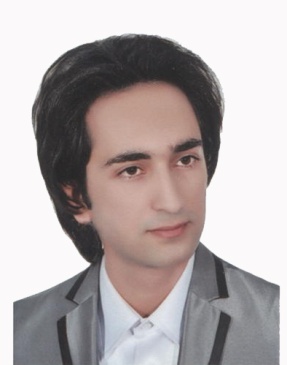 Personal InformationName: HoumanSurname: BijaniDate of birth: 1363/3/13 _ June 3rd, 1984Nationality: IranianTelephone: (+98) 9122113652Address: English Language Teaching Department, Zanjan Branch, Islamic Azad University, Zanjan, IranE-mail: houman.bijani@gmail.comEducational BackgroundFeb, 2010 – Jan, 2017	Ph.D. in TEFL (Teaching English as a Foreign Language), Science and Research Branch, Islamic Azad University, Tehran, Iran)Sep, 2006 – June, 2009	M.A. in TEFL (Teaching English as a Foreign Language), Allame Tabataba’i University, Tehran, IranFeb, 2002 – June, 2006	B.A. in English Literature, Qom UniversityProfessional CertificatesAwarded the TKT (Teaching Knowledge Test) certificate by Cambridge University in 2009 in three Modules: Language and background to language learning and teaching, Lesson planning and use of resources for language teaching, and Managing the teaching and learning processAwarded the CELTA certificate in 2018 (PASS B score) by Cambridge University in 2018.MA Thesis“Evaluating the Effectiveness of A Face-to-Face Training Program on L2 Writing Assessment” Supervised by Fahimeh Marefat, Ph.D.PhD Dissertation“Teacher Education Program for Speaking Assessment: A FACETS Analysis of Its Impact on Teachers’ Rating Biasedness” Supervised by Mona Khabiri, Ph.D., and Massood Yadzanimoghaddam, Ph.D.EmploymentHonorsGraduated Summa Cum Laude in Master’s studies with the GPA of 18.75 and thesis score of 19.75 (out of 20).Graduated Summa Cum Laude in Bachelor’s studies.Courses TaughtSecond Language Research, an MA course in TEFL (Zanjan Islamic Azad University)Language Testing and Assessment, an MA course in TEFL (Zanjan Islamic Azad University)Quantitative and Statistical Research, an MA course in TEFL (Zanjan Islamic Azad University)Technology in Language Teaching, an MA course in TEFL (Zanjan Islamic Azad University)Research sSoftware-programs in Language Teaching, an MA course in TEFL (Zanjan Islamic Azad University)Teaching Methodology, an MA course in TEFL (Zanjan Islamic Azad University)Syllabus Design and Materials Development, an MA course in TEFL (Zanjan Islamic Azad University)Second Language Skills, an MA course in TEFL (Zanjan Islamic Azad University)Language Teaching Seminar, an MA course in TEFL (Zanjan Islamic Azad University)Second Language Advanced Writing, an MA course in TEFL (Zanjan Islamic Azad University)Practicum, an MA course in TEFL (Zanjan Islamic Azad University)Discourse Analysis, an MA course in TEFL (Zanjan Islamic Azad University)Oral Reproduction of Short Stories, (Zanjan Islamic Azad University)Translation of Simple Prose, (Zanjan Islamic Azad University)Oral Comprehension, (Zanjan Islamic Azad University)Advanced Reading Comprehension, (Zanjan Islamic Azad University)Reading English Journalistic Tests, (Zanjan Islamic Azad University)English Grammar, (Zanjan Islamic Azad University)Letter Writing, (Zanjan Islamic Azad University)General English, (Zanjan Islamic Azad University)TOEFL and IELTS Preparation Courses (Private tutor)English Time Series, ILI (Iran Language Institute, Young Adults’ Department)ILI Basic English Level Series, ILI (Iran Language Institute, Adults’ Department)ILI Elementary English Level Series, ILI (Iran Language Institute, Adults’ Department)ILI Pre-Intermediate English Level Series, ILI (Iran Language Institute, Adults’ Department)ILI Intermediate English Level Series, ILI (Iran Language Institute, Adults’ Department)ILI High-Intermediate English Level Series, ILI (Iran Language Institute, Adults’ Department)ILI Advanced English Level Series, ILI (Iran Language Institute, Adults’ Department)Conversation Course Series, ILI (Iran Language Institute, Adults’ Department)Free Discussion Course Series, ILI (Iran Language Institute, Adults’ Department)Research InterestsSecond Language AcquisitionSecond Language WritingLanguage TestingTeacher EducationQualitative and Quantitative ResearchPublished PapersBijani, H. (2010). Raters’ perception and expertise in evaluating second language compositions. The Journal of Applied Linguistics, 3(2), 69-89.Bijani, H., & Fahim, M. (2011). The effects of rater training on raters’ severity and bias analysis in second language writing. Iranian Journal of Language Testing, 1(1), 1-16.Bijani, H., & Fahim, M. (2011). Evaluating the effectiveness of explicit and e-learning instruction on the development of critical thinking ability of Iranian students and teachers. Modern Journal of Language Teaching Methods, 1(2), 82-96.Bijani, H. (2012). The development of students and teachers critical thinking ability: A case of explicit and e-learning instruction. Iranian EFL Journal, 8(3), 241-258.Birjandi, P., & Bijani, H. (2012). Animal communication and the origin of human language. Modern Journal of Language Teaching Methods, 2(1), 118-128.Bijani, H., & Khatib, B. (2012). Evaluating the effectiveness of various types of error feedback on students’ error writing quality. Iranian EFL Journal, 8(6), 102-116.Bijani, H., & Nahvi, A. (2012). Modularity of mind and second language acquisition. Theory and Practice in Language Studies, 2(8), 1656-1661.Bijani, H., Artishedar, N., & Najafi, F. (2014). Study of perceptions and the role of ESP teachers about effectiveness of ESP courses in language teacher education during pre-and in-service teaching practice. Journal of Advances in Linguistics, 5(2), 674-680.Bijai, H., & Nejadian, M. (2014). The effect of adopting an English name at EFL Iranian elementary schools. English for Specific Purposes World, 15(3), 1-12.Bijani, H., & Khabiri, M. (2017). Direct and semi-direct validation: Test takers’ perceptions, evaluations and anxiety towards speaking module of an English proficiency test. Journal of Language and Translation, 7(3), 25-41.Bijani, H., & Khabiri, M. (2017). Investigating the effect of the training program on raters’ oral performance assessment: A mixed-methods study on raters’ think-aloud verbal protocols. Iranian Journal of Applied Linguistics, 20(1), 113-150Bijani, H., & Khabiri, M. (2017). The impact of raters’ and test takers’ gender on oral proficiency assessment: A case of multifaceted Rasch analysis. Journal of Teaching Language Skills, 36(3), 1-32.Bijani, H., & Khabiri, M. (2017). Investigating the effect of training on raters’ bias toward test takers in oral proficiency assessment: A FACETS analysis. The Journal of Asia TEFL, 14(4), 687-702.Bijani, H. (2018). Investigating the validity of oral assessment rater training program: A mixed-methods study of raters’ perceptions and attitudes before and after training, Cogent Education, 5(1), 1-20. DOI: 10.1080/2331186X.2018.1460901Nikkhah, Z., Izadpanah, S., & Bijani, H. (2019). The impact of musical mnemonic on vocabulary recalling of Iranian young learners. International Journal of Instruction, 12(1), 977-994. Bijani, H. (2019). Effectiveness of a Face-to-Face Training Program on Oral Performance Assessment: The Analysis of Tasks Using the Multifaceted Rasch Analysis. Journal of Modern Research in English Language Studies, 5(4), 27-53. DOI: 10.30479/jmrels.2019.10667.1335Bijani, H., and Satariyan, A. (2019). Students’ Oral Assessment Considering Various Task Dimensions and Difficulty Factors. Journal of Language and Translation, 9(2), xxx-xxx. Published BooksBijani, H., & Yousefieh, Z. (2019). English for secondary school students (Vol. 1). Tehran: Taymaz Publishers.Bijani, H., & Yousefieh, Z. (2019). English for secondary school students (Vol. 2). Tehran: Taymaz Publishers.Conference PresentationsBijani, H. (2010). Raters’ perception and expertise in evaluating second language compositions. Paper presented at the 1st Conference on ELT in the Islamic World in Tehran, Iran.Bijani, H. (2010). Evaluating the immediate and delayed effect of a face-to-face training program on second language writing assessment. Paper presented at the 1st Conference on ELT in the Islamic World in Tehran, Iran.Bijani, H. (2010). A comparison of face-to-face and online rater training program on Teachers’ rating second language compositions. Paper presented at the 8th International TELLSI conference in Tehran, Iran.Bijani, H. (2012). The development of students and teachers critical thinking ability: A case of explicit and e-learning instruction. Paper presented at the 6th International Technology, Education and Development Conference in Valencia, Spain.Educational and Administrative ActivitiesHead of English Language Department, Zanjan Branch, Islamic Azad University, Zanjan, Iran.Educational Supervisor, Children, Young Adult and Adults’ Department, Iran Language Institute.Expertise in Educational SoftwareSPSS (Full Expertise)AMOS (Full Expertise)LISREL (Full Expertise)R (Full Expertise)Mplus (Full Expertise)Winsteps (Full Expertise)STATA (Full Expertise)NVIVO (Full Expertise)Microsoft Office (Full Expertise)MA Thesis Supervision Membership Abedini, Hosssein. (2016). The Relationship among Iranian EFL Learners’ Gender, Major, and Proficiency Levels and Their Type of Motivation.Afshari, Arezou. (2019). The Effect of a Messenger Application on Vocabulary Acquisition of Iranian EFL Learners.Arbabi, Maryam. (2016). Investigating the Effectiveness of Metacognitive Listening Strategy Instruction on the Listening Self-Efficacy of Iranian Female Intermediate EFL Learners.Azinmehr, Sepideh. (2017). The Effect of Pre-planning Time and Type of Task on EFL Learners’ Accuracy and Fluency in Discourse.Azizi, Hanieh. (2015). Investigating the Impact of Task Complexity, Task Type and Task Difficulty on Iranian L2 narrative oral production.Hashemi, Zahra. (2016). Investigating the Effectiveness of Motivation and Vocabulary Learning Strategy Use on Self-Learning Vocabulary of Iranian EFL Learners.Jamali, Mansooreh. (2015). The Relationship between Students’ Beliefs on Foreign Language Learning and Speaking Performance in Rural High-School English Classes.Kave Maryan, Solmaz. (2017). Investigating the Effect of Task Complexity and Task Difficulty on Oral Performance of Iranian EFL Learners.Khalaji, Somayeh. (2019). Investigating the Use of an Analytic and a Holistic Rating Scale in Test Takers’ Bias and Consistency and Its Relation with Age, Gender and Education of Raters.Modiri, Faranak. (2016). Investigating the Relationship between Pictorial and Written Foreign Language Vocabulary Recognition Skill: A Case of Effective Factors in Early Childhood between Different Genders.Mokhtari, Zohreh. (2016). The Relationship between Emotional Intelligence and Intermediate EFL Learners’ Vocabulary Learning Strategies.Nejadian, Mahya. (2015). The Relationship among Critical Thinking, Learning Style and Academic Achievement of Female High School Learners in Iran.Rafiei, Maryam. (2016). Comparing the Effect of Face-To-Face, Online and Blended Teaching on Learning English Grammar of Male and Female Iranian Intermediate Learners.Sedaghat, Ali. (2015). The Application of Communication Strategies by Students with Different Levels of Communication Apprehension in EFL Context.Taheri, Zinat. (2015). The Effect of Input Simplification and Input Elaboration on Listening Comprehension.Torabi, Monireh. (2018). The Relationship between Iranian Intermediate EFL Learners’ Speaking Skill and Their Self-Actualization As Well As Creativity.Vahidi, Sanaz. (2016). An Investigation of the Relationship between Critical Thinking Autonomy, Motivation and Academic Achievement of Iranian EFL Learners.Yousefieh, Zahra. (2016). Investigating the Influence of Narrow Reading on Lexical Enhancement of English Language Learners: A Case of EFL Learners in Zanjan.Attended Workshops and training programsSyllabus Design and Curriculum Development in 2013 at Zanjan Islamic Azad University.Teaching and Learning Principles in 2014 at Zanjan Islamic Azad University.Language Assessment in 2013 at Zanjan Islamic Azad University.Psychology of Teaching and Learning in 2014 at Zanjan Islamic Azad University.Principles and Philosophy of Training and Education in 2013 at Zanjan Islamic Azad University.Information Technology in Education and Training in 2014 at Zanjan Islamic Azad University.Motivation and Effective Learning in 2014 at Zanjan Islamic Azad University.Training Psychology in 2013 at Zanjan Islamic Azad University.Educational Technology for Writing Research Papers and Professional Presentation using Prezi Software in 2017 held at Iran Language Institute by TELLSI.Getting Familiar with R Software for Research Statistics in 2017 held at Iran Language Institute by TELLSI.Fundamentals of Data Analysis in Qualitative Research Studies in 2017 held at Iran Language Institute by TELLSI.Techniphobia and the Coping Strategies Any EFL Teacher Needs to Deal With in 2017 held at Iran Language Institute by TELLSI.Qualitative, Quantitative and Mixed-methods Research in Applied Linguistics in 2015 held at Iran Language Institute by TELLSI.How to Become a Reflective Teacher in 2008 in Allameh Tabatabai University.Weblogs in Writing Class: Transforming the Ordinary in 2007 held at Iran Language Institute.Class-based Assessment: Planning and Implementations in 2008 held at Iran Language Institute.Student Evaluation by Classroom Teachers: Designing and Developing Rating Scales in 2007 held at Iran Language Institute.Effective Behaviour with Children and Teenagers in Language Classes in 2016 held at Iran Language Institute.Class Management in 2008 held at Iran Language Institute.Novel Teaching Techniques: Educational Neuroscience and Brain-Based Language Learning in 2016 held at Iran Language Institute by TELLSI. Computer Assisted Language Learning (CALL): Articulate Storyline Software, Hotpotatoes and Smartsurveys, Voxopop, Flipped Learning and LMS in 2016 held at Iran Language Institute by TELLSI.The Statistical Method of Data Analysis: Structural Equation Modeling (SEM) in 2016 held at Iran Language Institute by TELLSI.Job TitlePlace of WorkDateAcademic InstitutionAssistant ProfessorEnglish Department2012–presentIslamic Azad University,Zanjan BranchEnglish Language Teacher and SupervisorEnglish Department (Adults & Young Adults)2005–presentILI (Iran Language Institute, Karaj Branch)Assistant ProfessorEnglish Department2015–2016The School for International Relations of the Ministry of Foreign AffairsNews ReporterIran Press News Agency2018-present Overseas Department